Dundee-Crown Booster Club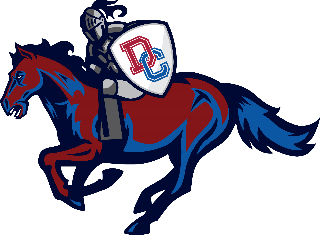                    AGENDA_____________________________________ 								October 11, 2021 | 7:00 PM Call to Order Recognition of guestsApproval of September 2021 Meeting Minutes 4.   Athletic Director Report 							Steve	5.   Committee Chair Reports a. Concessions Manager 							Eydieb. Volunteer Coordinator/Parent Representative 			Manoli c. Website/Communications 						Melissad. Spirit Wear 								Holly6.  Treasurer Report 									Jeanette a. Financial Statements b. Update on a special account for athletes in need7.  Vice President Report 								TBD a. Charger Chow Update (provided by Jennifer Miller)8.  President Report 									Dan		a. Confirm Dinner Dance Date	b. Spring Golf Outing Update 9.  Old Business 10. New Business11. Upcoming Events:12. Adjournment Next Meeting – November 8, 2021 @ 7:00 pm 